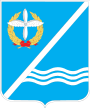 Совет Качинского муниципального округа города СевастополяРЕШЕНИЕ  № 15/7429 декабря 2017                                                                                                            пгт. КачаО мерах по предотвращению экзогенного процесса в районе места неорганизованного отдыха граждан «Немецкая балка» Качинского муниципального округа       Заслушав  информацию  заместителя  главы местной администрации Качинского муниципального округа – руководителя аппарата Тишко Романа Александровича, руководствуясь  Решением Правительства  города Севастополя  № 67 от 29.12.2017   комиссия по предупреждению и ликвидации  чрезвычайных ситуаций и обеспечению пожарной безопасности города Севастополя  «О мерах по предотвращению экзогенного процесса в районе места неорганизованного отдыха граждан «Немецкая балка» Качинского муниципального округа» Совет Качинского муниципального округаРЕШИЛ:     Администрации Качинского муниципального округа (Герасим Н.М.):Организовать проведение работ с соблюдением мер безопасности по предотвращению экзогенного процесса на указанном участке. Срок – до начала купального сезона 2018 года.Обеспечить ведение мониторинга в районе участка, подверженного  экзогенному процессу. Срок – до завершения неотложных работ.Обозначить предупреждающими знаками обвалоопасный участок,  место проведения неотложных работ, а также оповестить  население об опасном участке через средства массовой информации города. Срок- с 29 декабря 2017 года до завершения неотложных работ.Предоставить в Комиссию по предупреждению и ликвидации чрезвычайных ситуаций и обеспечению  пожарной безопасности города Севастополя  отчет  о ходе выполнения  неотложных работ  по предотвращению экзогенного процесса, принятых мерах по обеспечению безопасности проведения работ т граждан в месте неорганизованного отдыха «Немецкая балка». Срок – до 01 марта 2018 года.       1.5. Настоящее решение вступает в силу со дня его подписания.      1.6. Контроль за исполнением настоящего решения оставляю за собой.II созывХV сессия                  2016 - 2021гг.Глава ВМО Качинский МО, исполняющий полномочия председателя Совета,Глава местной администрацииН.М. Герасим